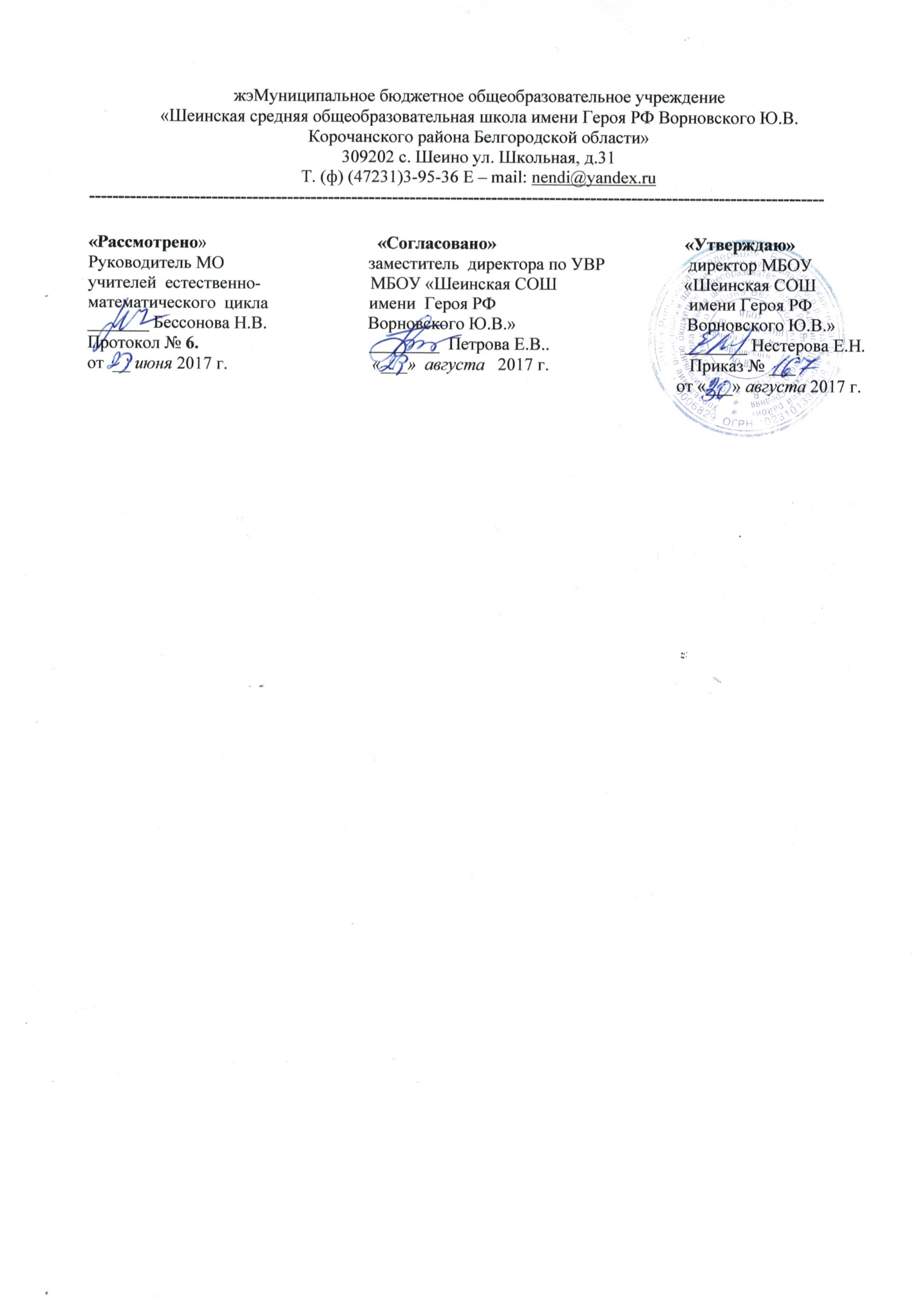 Рабочая программапо учебному курсу «Технология» 1-4 классыБазовый уровеньПояснительная запискаРабочая программа по учебному курсу «Технология» технология разработана на основе требований федерального государственного образовательного стандарта начального общего образования ,авторской программы « Технология,1-4 классы» Е.А. Лутцевой (Сборник программ к комплекту учебников « Начальная школа XXI века».– М.: Вентана – Граф, 2012) с учетом Инструктивно-методического письма «О преподавании в начальных классах в 2020-2021 учебном году в общеобразовательных учреждениях Белгородской области» Белгородского регионального института повышения квалификации и профессиональной переподготовки специалистов.Общая характеристика учебного предметаИзучение технологии в 1 классе направлено на достижение следующих целей:овладение начальными трудовыми умениями и навыками, опытом практической деятельности по созданию объектов труда, полезных для человека и общества; способами планирования и организации трудовой деятельности, объективной оценки своей работы; умениями использовать компьютерную технику для работы с информацией в учебной деятельности и повседневной жизни.В связи с этим задачами курса являются:развитие личностных качеств (активности, инициативности, воли, любознательности и т.п.), интеллекта (внимания, памяти, восприятия, образного и образно-логического мышления, речи) и творческих способностей (основ творческой деятельности в целом и элементов технологического и конструкторского мышления в частности);формирование общих представлений о мире, созданном умом и руками человека, об истории деятельностного освоения мира, о взаимосвязи человека с природой – источником не только сырьевых ресурсов, энергии, но и вдохновения, идей для реализации технологических проектов;	воспитание экологически разумного отношения к природным ресурсам, умения видеть положительные и отрицательные сторонытехнического прогресса, уважения к людям труда и культурному наследию – результатам трудовой деятельности предшествующих поколений;овладение детьми элементарными обобщенными технико-технологическими, организационно-экономическими знаниями.В рабочую программу изменения не внесены.Описание места учебного предмета, курса в учебном плане Программа обеспечена следующим методическим комплектом:–Лутцева, Е. А., Технология: 1 класс: Учебник для учащихся общеобразовательных учреждений:– 2-е изд., дораб. – М.: Вентана-Граф, 2011. – 160 с.: ил. – (Начальная школа XXI века)– Лутцева, Е. А., Технология: 1 класс: Рабочая тетрадь к учебнику. – М.: Вентана- Граф, 2012. (Начальная школа XXI века).Количество учебных часов.На изучение технологии в 1-4 классах отводится 33 часа (1 час в неделю).Формы организации учебного процесса – урок, экскурсияФормы контроля знаний, умений, навыков: выставка работ учащихсяОценка деятельности учащихся осуществляется в конце каждого урока. Работы оцениваются по следующим критериям:качество выполнения изучаемых на уроке приемов и операций и работы в целом;степень самостоятельности,уровень творческой деятельности (репродуктивный, частично продуктивный, продуктивный), найденные продуктивные технические и технологические решения.Предпочтение следует отдавать качественной оценке деятельности каждого ребенка на уроке: его творческим находкам в процессе наблюдений, размышлений и самореализации.Описание ценностных ориентиров содержания учебного предметаОсобенностью уроков технологии в начальной школе является то, что они строятся на уникальной психологической и дидактической базе – предметно-практической деятельности, которая служит в младшем школьном возрасте необходимой составляющей целостного процесса духовного, нравственного и интеллектуального развития (прежде всего, абстрактного, конструктивного мышления и пространственного воображения).Практико-ориентированная    направленность     содержания     учебного     предмета«Технология» естественным путём интегрирует знания, полученные при изучении других учебных предметов (математика, окружающий мир, изобразительное искусство, русский язык, литературное чтение), и позволяет реализовать их в интеллектуально- практической деятельности ученика. Это, в свою очередь, создаёт условия для развития инициативности, изобретательности, гибкости мышления.Личностные, метапредметные и предметные результаты освоения конкретного учебного предметаЛичностные результаты:Создание условий для формирования следующих умений:положительно относиться к учению,проявлять интерес к содержанию предмета технологии;принимать одноклассников, помогать им, отзываться на помощь от взрослого и детей;чувствовать уверенность в себе, верить в свои возможности;самостоятельно определять и объяснять свои чувства и ощущения, возникающие в результате наблюдения,рассуждения, обсуждения, самые простые   и   общие   для всех людей правила поведения (основы общечеловеческих нравственных ценностей);чувствовать удовлетворение от сделанного или созданного самим для родных, друзей, для себя;бережно относиться к результатам своего труда и труда одноклассников;осознавать уязвимость, хрупкость природы, понимать положительные и негативные последствия деятельности человека;с помощью учителя планировать предстоящую практическую деятельность;под контролем учителя выполнять предлагаемые изделия с опорой на план и образец.Метапредметные результаты:Регулятивные универсальные учебные действия:с помощью учителя учиться определять и формулировать цель деятельности на уроке;учиться проговаривать последовательность действий на уроке;учиться высказывать своё предположение (версию) на основе работы с иллюстрацией учебника.с помощью учителя объяснять выбор наиболее подходящих для выполнения задания материалов и инструментов.учиться готовить рабочее место, с помощью учителя отбирать наиболее подходящие для выполнения задания материалы и инструменты и выполнять практическую работу по предложенному учителем плану с опорой на образцы, рисунки учебника.выполнять контроль точности разметки деталей с помощью шаблона.учиться совместно с учителем и другими учениками давать эмоциональную оценку деятельности класса на уроке.Познавательные УУД:наблюдать связи человека с природой и предметным миром: предметный мир ближайшего окружения, конструкции и образы объектов природы и окружающего мира, конструкторско-технологические и декоративно-художественные особенности предлагаемых изделий; сравнивать их;сравнивать изучаемые материалы по их свойствам, анализировать конструкции предлагаемых изделий, делать  простейшие обобщения;группировать предметы и их образы по общему признаку (конструкторскому, технологическому, декоративно-художественному);с помощью учителя анализировать предлагаемое задание, отличать новое от уже известного;ориентироваться в материале на страницах учебника;находить ответы на предлагаемые вопросы, используя учебник, свой жизненный опыт и информацию, полученную а уроке; пользоваться памятками (даны в конце учебника);делать выводы о результате совместной работы всего класса;преобразовывать информацию из одной формы в другую – в изделия, художественные образы.Коммуникативные УУД:учиться слушать и слышать учителя и одноклассников, совместно обсуждать предложенную или выявленную проблему.Предметные результаты (по разделам):Общекультурные	и	общетрудовые	компетенции.	Основы культуры труда, самообслуживаниеЗнать (на уровне представлений):о роли и месте человека в окружающем мире; о созидательной, творческой деятельности человека и природе как источнике его вдохновения;об отражении форм и образов природы в работах мастеров художников, о разнообразных предметах рукотворного мира;о профессиях, знакомых детям.Уметь:обслуживать себя во время работы: поддерживать порядок на рабочем месте, ухаживать за инструментами и правильно хранить их; соблюдать правила гигиены труда.Технология ручной обработки материалов. Элементы графической грамотыЗнать:общие названия	изученных видов материалов (природные, бумага, тонкий	картон, ткань, клейстер, клей) и их свойства (цвет, фактура, толщина и др.);последовательность изготовления несложных изделий: разметка, резание, сборка, отделка;способы разметки на глаз, по шаблону;формообразование сгибанием, складыванием, вытягиванием; клеевой способ соединения;способы отделки: раскрашивание, аппликация, прямая строчка;названия и назначение ручных инструментов (ножницы, игла) и приспособлений (шаблон, булавки), правила безопасной работы ими.Уметь:различать материалы и инструменты по их назначению;качественно выполнять операции и приёмы по изготовлению несложных изделий:экономно размечать сгибанием, по шаблону;точно резать ножницами;собирать изделия с помощью клея;эстетично и аккуратно отделывать изделия раскрашиванием, аппликацией, прямой строчкой;использовать для сушки плоских изделий пресс;безопасно работать и хранить инструменты (ножницы, иглы);с помощью учителя выполнять практическую работу и самоконтроль с опорой на инструкционную карту, образец, используя шаблон.Конструирование и моделирование.Знать:о детали как составной части изделия; конструкциях – разборных и неразборных; неподвижном клеевом соединении деталей.Уметь:различать разборные и неразборные конструкции несложных изделий;конструировать	и	моделировать	изделия	из	различных	материалов	по образцу, рисунку.Содержание учебного предмета Общекультурные и общетрудовые компетенции. Основы культуры труда, самообслуживание (6)Человек — творец и созидатель, создатель духовно-культурной и материальной среды. Предметное окружение детейМастера и их профессии (знакомые детям).Организация рабочего места, рациональное размещение на рабочем месте материалов и инструментов.Соблюдение в работе безопасных приёмов трудаОтражение мотивов природы в декоративно-прикладном творчестве.Использование форм и образов природы в создании предметной среды (в лепке, аппликации, мозаике и пр.)Проблемы экологии.Общее представление о конструктивных особенностях изделий (изделие и его детали) Самообслуживание (поддержание чистоты, опрятность).Изготовление для близких подарков (открытки, сувениры и т. п.). Растения в доме (уход за растениями)Технология ручной обработки материалов.Элементы графической грамоты (17ч)Мир материалов (общее представление, основные свойства). Подготовка материалов к работе.Бережное использование и экономное расходование материалов.Способы обработки материалов для получения различных декоративно-художественных эффектов (разметка по шаблону, сгибание, складывание)Знакомство с ножницами, их конструкцией, удобным удержанием, правилами пользования имиЭтапы (технология) изготовления изделий из разных материалов (общее представление).Технологические операции: разметка, выделение деталей, формообразование, сборка, отделкаПодбор материалов и инструментов (с помощью учителя). Разметка (на глаз, по шаблону).Обработка материала (отрывание, сгибание, складывание, резание ножницами). Сборка деталей, клеевое соединение.Отделка изделия или его деталей (окрашивание, вышивка, аппликация) Виды условных графических изображений: рисунок, инструкционная карта. Изготовление изделий с опорой на рисунки, инструкционные картыКонструирование и моделирование (10 ч)Изделие, детали изделияМашины и механизмы — помощники человека, их назначение, общее представление. Конструкция изделия (разъёмная, неразъёмная, соединение подвижное и неподвижное)Конструирование и моделирование изделий на основе природных форм и конструкций (например, образы животных и растений в технике оригами, аппликациях из геометрических фигур и пр.)Планируемые результаты изучения учебного предмета учащиеся 1 класса будут:иметь представление: о роли и месте человека в окружающем мире; о созидательной, творческой деятельности человека; о роли природы в жизни человека; о человеческой деятельности утилитарного и эстетического характера; о некоторых профессиях; о силах природы, их пользе и опасности для человека; о том, когда деятельность человека сберегает природу, а когда наносит ей вред;знать:Что такое деталь как составная часть изделия, что такое конструкция, что конструкции бывают однодетальными и многодетальными, что такое неподвижное соединение деталей;Виды материалов – природные, искусственные (бумага, картон, ткань, клейстер, клей), их свойства и названия – на уровне общего представления;Последовательность изготовления несложных изделий: размётка, резание, сборка, отделка;Способы разметки: сгибанием, по шаблону;Способы соединения с помощью клейстера, клея ПВА;Виды отделки: раскрашивание, аппликации, прямая строчка и её варианты;Название и назначение ручных инструментов (ножницы, игла) и приспособлений ( шаблон, булавки), правила работы с ними;уметь:Наблюдать, сравнивать, делать простейшие обобщения;Различать материалы и инструменты по их назначению;Различать однодетальные и многодетальные конструкции несложных изделий;Качественно выполнять изученные операции и приёмы по изготовлению несложных изделий: экономную разметку сгибанием, по шаблону, резание ножницами, сборку изделия с помощью клея; эстетично и аккуратно отделывать изделия раскрашиванием, аппликацией, прямой строчкой и её вариантами;Использовать для сушки плоских изделий пресс;Безопасно работать и хранить инструменты (ножницы, иглы);Выполнять правила культурного поведения в общественных местах; общетрудовые умения:Под контролем учителя:Рационально организовывать рабочее место в соответствии с используемым материалом.С помощью учителя:Проводить анализ образца (задания), планировать последовательность выполнения практического задания, контролировать качество (точность, аккуратность)выполненной работы по этапам и в целом по шаблону, образцу, рисунку.При поддержке учителя и одноклассников самостоятельно справляться с доступными практическими заданиями.Материально-техническое обеспечение образовательного процессаБиблиотечный фондЕ.А.Лутцева. Программа . Технология М; Вентана-Граф, 2018Лутцева, Е. А., Технология: 1 класс: Учебник для учащихся общеобразовательных учреждений:– 2-е изд., дораб. – М.: Вентана-Граф, 2011. – 160 с.: ил. – (Начальная школа XXI века)Лутцева, Е. А., Технология: 1 класс: Рабочая тетрадь к учебнику. – М.: Вентана- Граф, 2012. (Начальная школа XXI века).Николкина Т.А., Гулуева Г.П., Попова Г.П. Уроки труда в начальной школе. 1 – 2 классы / авт.-сост. Т.А. Николкина, Т.С. Гулуева, Г.П. Попова. – Волгоград: Учитель, 2007